INFORMATION FOR EMPLOYMENT                                        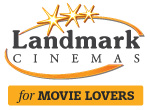 The information contained in this application will help us understand you as a person, your needs, and your interests. The information you give will be treated as confidential and will not be made public.NAME OF SCHOOL 	                      ATTENDED (MM/YYYY – MM/YYYY) 	               TYPE OF COURSE 	AVERAGE ACHIEVED 	HIGHEST GRADE COMPLETEDIf you require assistance or a reasonable accommodation in completing any aspect of the application process, please contact Human Resources at accessibility@landmarkcinemas.com or 403-254-3983.I declare that the information provided above in my application for employment is true and complete. I understand that if I am employed, false statements on this application or non-disclosure of facts shall be sufficient cause for dismissal regardless of seniority or other considerations. I hereby authorize all my former employers to release Landmark Cinemas Canada all information about me and my employment with those employers for purposes of allowing Landmark Cinemas Canada to evaluate my suitability for employment.  I acknowledge that the first 90 days (30 days in Manitoba) of my employment, if employed, with Landmark Cinemas Canada will be a probationary period.Signature of applicant: _____________________________________                  Date: _____________________________   Signature of guardian (if required): ____________________________                Date: _____________________________                    Last Name                                                                 Last Name                                                                 Last Name                                                                 First NameFirst NameFirst NameFirst NameFirst NameMiddle NameMiddle NameMiddle NameMiddle NameMiddle NameCURRENT ADDRESS No. & Street No. & Street No. & Street No. & Street City/Town City/Town City/Town City/Town Province Province Province Postal Code  CURRENT ADDRESS Phone Number Email AddressEmail AddressEmail AddressEmail AddressEmail AddressEmail AddressEmail AddressEmail AddressEmail AddressEmail AddressEmail AddressWhich Landmark Cinemas location are you applying forWhich Landmark Cinemas location are you applying forWhich Landmark Cinemas location are you applying forWhich Landmark Cinemas location are you applying forWhich Landmark Cinemas location are you applying forWhich Landmark Cinemas location are you applying forWhich Landmark Cinemas location are you applying forWhich Landmark Cinemas location are you applying forWhich Landmark Cinemas location are you applying forWhich Landmark Cinemas location are you applying forWhich Landmark Cinemas location are you applying forHave you been previously employed by Landmark Cinemas?Have you been previously employed by Landmark Cinemas? If yes, when? If yes, when? Location Location Location  Position held  Position held  Position held  Position held  Reason for leaving Landmark         Reason for leaving Landmark       Do you have relatives working for this company?                                        If yes, please list:Do you have relatives working for this company?                                        If yes, please list:NameNameNameName  Relationship  Relationship  Relationship  Relationship  Location  Location  LocationDo you have relatives working for this company?                                        If yes, please list:Do you have relatives working for this company?                                        If yes, please list:NameNameNameName  Relationship  Relationship  Relationship  Relationship  Location  Location  LocationPosition applying for   Position applying for   Position applying for   Date Available to Start EmploymentSalary Expected / hourlyLocation Preference (if any)Are you 15 Years of age or older?Are you legally entitled to work in Canada?Are you available to work at least 2 shifts on Friday, Saturday or Sunday Evenings?       Yes       NoAre you available to work at least 1 closing shift during the week?       Yes       NoHigh School	College /University	 Degrees/Diplomas